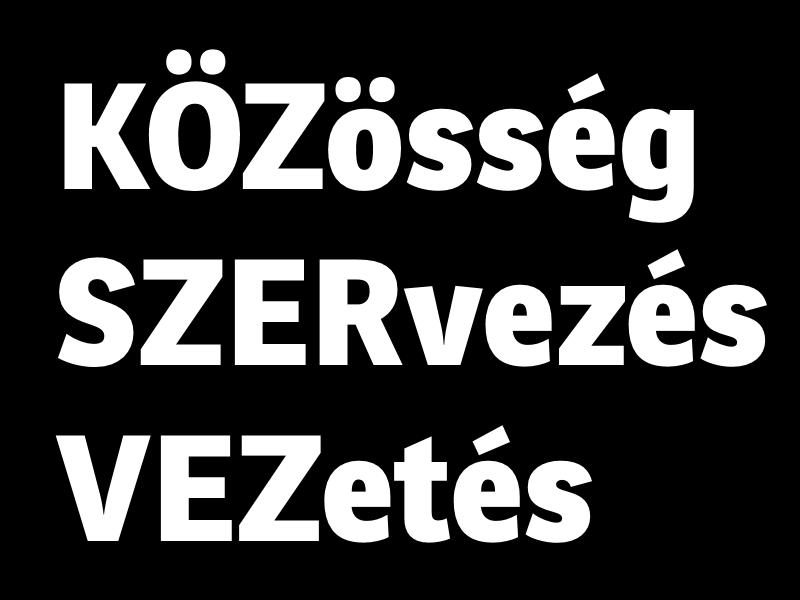 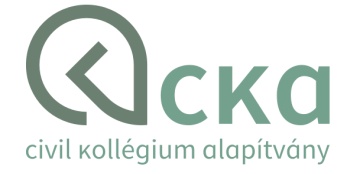 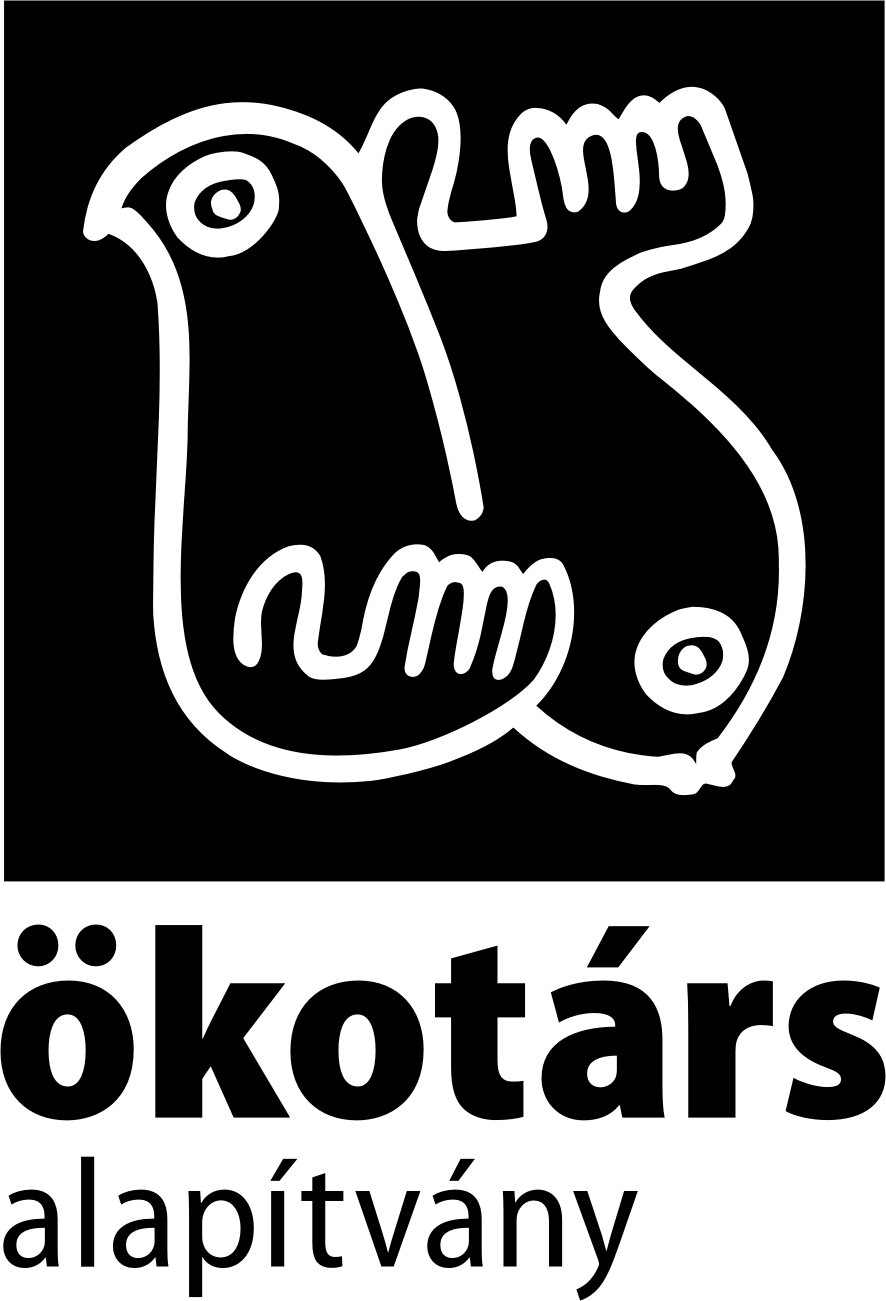 PÁLYÁZATI ADATLAPA PÁLYÁZÓ ADATAISzervezet adatai (Csak bejegyzett szervezetek esetében kitöltendő!)Csoport adatai (Csak NEM bejegyzett csoportok esetében kitöltendő!)SZERVEZET/CSOPORT BEMUTATÁSA (MAXIMUM ½ OLDAL)Kérjük, itt mutassák be, hogy kikből és hány tagból áll a pályázó szervezet/csoport, milyen ügyekkel foglalkoztak eddig, s milyen közösségszervezési tapasztalattal rendelkeznek. Mutassák be a csoporttagok jellemzőit, (pl. a fiatal, 15-25 éves korosztályok vagy a roma közösség vagy az xy utca lakói), kapcsolatait a helyi társadalom más rétegeivel illetve hogy a képviselt társadalmi réteg/csoport kb. milyen arányban van jelen az érintett közösségben/településen (pl. a közösség 10%-a vagy a település lakosainak negyede fiatalkorú).ÜGYVÁLASZTÁS BEMUTATÁSA (MAXIMUM 1 OLDAL)Kérjük, nevezzék meg és mutassák be azt a problémát/ügyet, amivel 2019-ben (és utána) foglalkozni akarnak. Ez lehet új vagy már futó ügy is, mindkét esetben kérjük, hogy válaszukban térjenek ki az alábbi pontokra is.Indokolják meg, hogy miért épp ezt az adott problémát/ügyet vállalta fel a csoport, illetve hogy az hogyan kapcsolódik az helyi önkormányzat vagy intézmények működéséhez, gazdálkodásához vagy átláthatóságához.Mutassák be, hogy kiket és hogyan érint az ügy és írják le, hogy mi a csoporttagok és a közösségszervező kapcsolata a problémához (pl. van-e személyes érintettség?).Írják le, hogy milyen szervezeti megfontolások vannak az ügyválasztás mögött: azaz fejtsék ki, hogy az ügy felvállalása hogyan segíti a csoport erősítését; ismertségét a lakosság, a média stb. körében; a tagságának, illetve pénzügyi vagy egyéb erőforrásainak bővülését.MIT FOGNAK TENNI AZ ÜGY SIKERRE VITELE ÉRDEKÉBEN?(MAXIMUM 2 OLDAL)Kérjük, hogy részletes tervben mutassák be, hogy pontosan mikor és mit fognak tenni a kampány, akció(k) során a 12 hónap alatt. Kérjük, hogy válaszukban térjenek ki az alábbi pontokra:Kik az elsődleges célpontok és hogyan azonosítják őket?Kit lehetnek a szövetségesek és ellenlábasok? (Hogyan azonosítják őket és mi alapján sorolják őket egyik vagy másik csoportba?) Kiket tesznek szövetségessé és hogyan? Milyen konkrét tevékenységeket végeznek ennek érdekében – pl. kiket, mikor, hogyan keresnek meg, feléjük mi lesz az üzenetük?Hogyan tájékoztatják a lakosságot az ügyről? Milyen kommunikációs csatornákat használnak a tájékoztatásra és a nyilvánosság biztosítására? Milyen források kellenek az ügy megnyeréséhez?Hogyan (milyen konkrét tevékenységekkel) gyűjtik össze, mozgósítják ezeket a forrásokat? KÖZÖSSÉGSZERVEZÉSI TAPASZTALATOK ÁTADÁSAKérjük, hogy írják le, hogy pontosan mikor és mit fognak tenni az új közösségszervezési folyamatok, csoportok indításának kezdeményezése érdekében. Sorolják fel, hogy hol és kikkel kívánnak új csoportot/folyamatot indítani. Röviden mutassák be, hogy milyen kapcsolata van a közösségszervezőnek és/vagy a meglévő csoportnak az új csoporttal. Mutassák be, hogy vannak-e olyan igények, problémák, melyek összekötik a meglévő csoportot/terepet az újként bevonni kívánt csoporttal/tereppel.MELLÉKLETEK: a közösségszervező jelölt önéletrajza és motivációs levele (utóbbi maximum 1 oldal).1. A pályázó szervezet, csoport neve2. A pályázó szervezet, csoport neve angolul3. A pályázó szervezet formája (Kérjük, csak egyet jelöljön meg.) egyesület alapítvány szövetség civil társaság informális csoport4. Levelezési (értesítési) cím (csak akkor kell kitölteni, ha nem azonos a székhellyel):4.1. A kapcsolattartó telefonszáma(i):4.2. A kapcsolattartó e-mail címe:4.3. Webcím (honlap, Facebook, stb.):5. Közösségszervezőnek jelölt személy neve5.1 Közösségszervezőnek jelölt személy e-mail címe5.2 Közösségszervezőnek jelölt személy telefonszáma6.1.1. A pályázó szervezet székhelye (irányítószám, megye, település, utca, házszám)6.1.2. A pályázó szervezet adószáma 6.1.3. A szervezet hivatalos képviselőjének, képviselőinek neve(i)6.1.4. A szervezet bejegyzésének dátuma (év, hónap, nap)6.2.1. Csoport működésének helye (irányítószám, megye, település)6.2.2. Csoportvezető, kapcsolattartó neve6.2.3. A csoport alakulásának éve